Home Science Activity – 22.1.16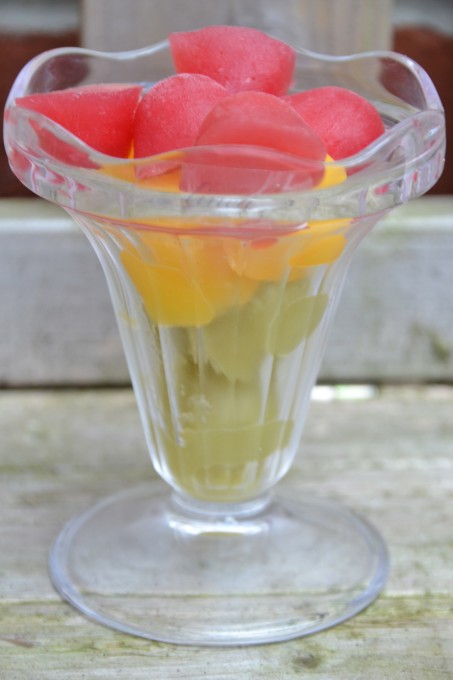 It’s been very cold lately and we’ve had lots of fun smashing ice on the ground, so this week’s Science activity is going to be a chilly one!Have a go at making your own slushy fruit drink by freezing two or more fruit juices/squashes, then leaving a combination of your ice cubes out to melt. You could even add in some food colouring to some to make the colours a bit more interesting!There are lots of possibilities with this activity, you could:Set up two or three glasses with the same number of ice cubes and lace them in different places to see which melts firstSee what colours you can make with different fruit juicesSee if the ice cubes melt faster if you stir them, or hold on to your glassTop Tips!Let the juice cubes melt a little before removing them from the ice cube tray. They will feel sticky to start with, because the ice is freezing to moisture in your fingers